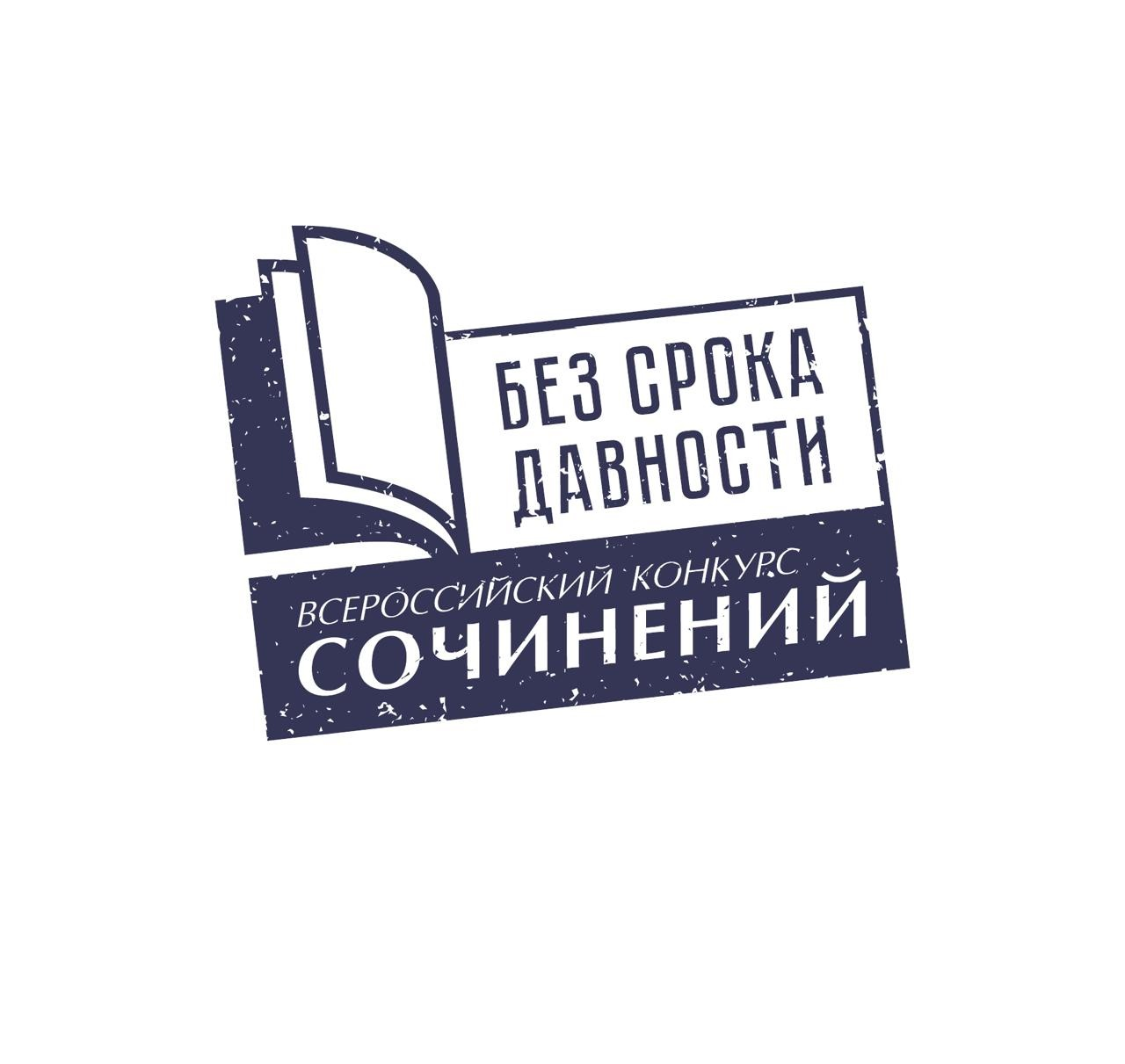 Рейтинговый список по итогам проведения регионального этапа Всероссийского Конкурса сочинений «Без срока давности» Год __________________________________________________________________ Субъект Российской Федерации / Специализированное структурное образовательное подразделение МИД России/ Республика Беларусь __________________________________________________________________ Председатель Жюри  ___________________ /____________________________/ 				подпись                      	расшифровка подписи Ответственный координатор Конкурса в субъекте Российской Федерации/Республике Беларусь _________________ / ___________________________/ 					подпись			расшифровка подписи 					МП№ ФИО участника полностью Образовательная организация Тема сочиненияИтоговый балл (в порядке убывания) 5-7 классы (категория 1)5-7 классы (категория 1)5-7 классы (категория 1)5-7 классы (категория 1)1 2 3 8-9 классы (категория 2)8-9 классы (категория 2)8-9 классы (категория 2)8-9 классы (категория 2)1 2 3 Обучающиеся образовательных организаций, реализующих образовательные программы среднего общего образования, в возрасте не старше 18 лет (категория 3)Обучающиеся образовательных организаций, реализующих образовательные программы среднего общего образования, в возрасте не старше 18 лет (категория 3)Обучающиеся образовательных организаций, реализующих образовательные программы среднего общего образования, в возрасте не старше 18 лет (категория 3)Обучающиеся образовательных организаций, реализующих образовательные программы среднего общего образования, в возрасте не старше 18 лет (категория 3)1 2 3 